ЧОРТКІВСЬКА    МІСЬКА    РАДА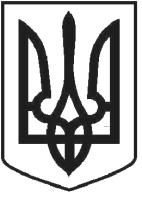 ВИКОНАВЧИЙ КОМІТЕТР І Ш Е Н Н Я04 серпня 2021 року                                                                                    № 364 Про уточнення адреси на житловий будинок з надвірними будівлями по вул. ***, ***, с. Горішня Вигнанка.Власник – ***Розглянувши заяву гр. *** від 30.07.2021, представлені матеріали та відповідно до Закону України «Про регулювання містобудівної діяльності», постанови Кабінету Міністрів України від 25.05.2011 № 559 «Про містобудівний кадастр», рішення Чортківської міської ради від 06.09.2016         № 302 «Про внесення змін до Порядку присвоєння та зміни поштових адрес об’єктам нерухомого майна в місті Чорткові», керуючись підпунктом 10 пункту «б»  статті 30 Закону України «Про місцеве самоврядування в Україні»,  виконавчий комітет міської радиВИРІШИВ:1. Уточнити адресу на житловий будинок з надвірними будівлями, у зв’язку з перейменуванням на підставі рішення Горішньовигнанської сільської ради від 25.03.2004 № 36 вулиці ***, ***, с. Горішня Вигнанка на вулицю ***, ***, с. Горішня Вигнанка.2.Копію рішення направити у відділ архітектури та містобудівного кадастру управління комунального господарства, архітектури та капітального будівництва міської ради, заявнику.3.Контроль за виконанням даного рішення покласти на начальника відділу архітектури та містобудівного кадастру управління комунального господарства, архітектури та капітального будівництва міської ради Василя Грещука.Міський голова                                                    	         Володимир ШМАТЬКО